地区の基礎情報地区内での取組み整備スケジュール区域図評価範囲ごとの整備計画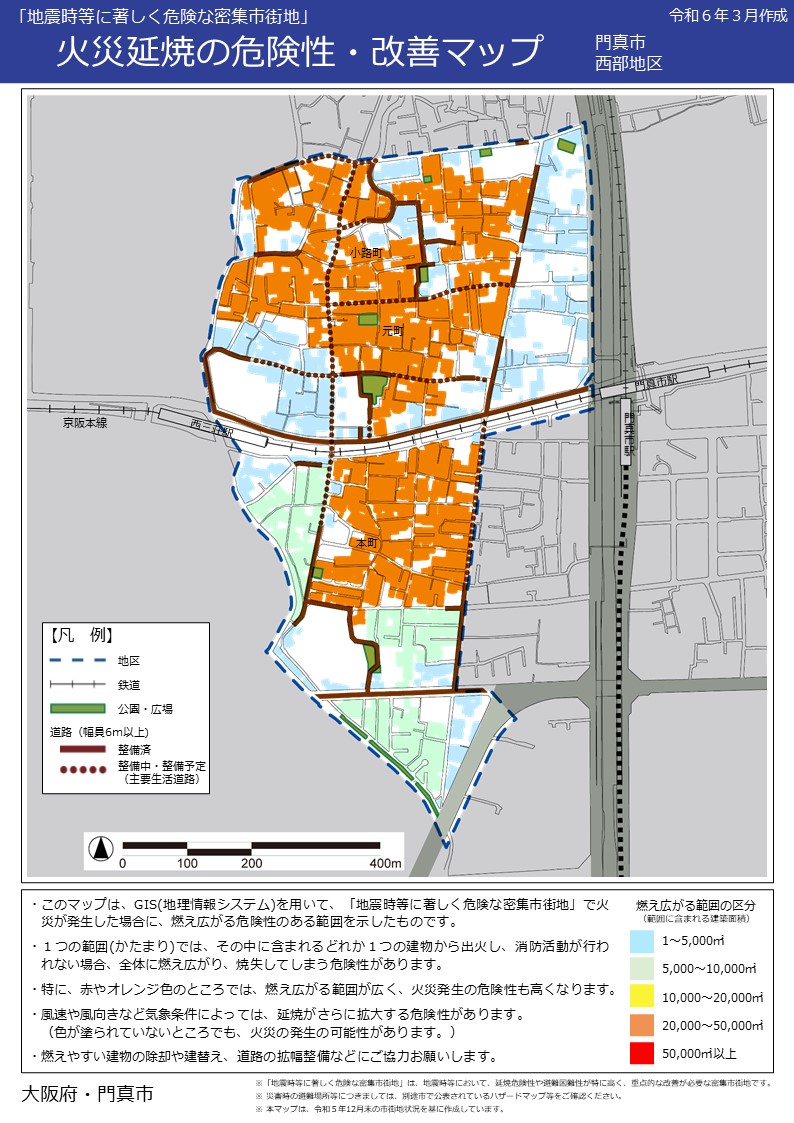 地区名地区名西部地区西部地区西部地区西部地区地区面積地区面積地区面積39ha39ha所在地所在地小路町、元町、本町小路町、元町、本町小路町、元町、本町小路町、元町、本町小路町、元町、本町小路町、元町、本町小路町、元町、本町小路町、元町、本町小路町、元町、本町小路町、元町、本町小路町、元町、本町小路町、元町、本町まちの将来像まちの将来像災害に強く安心・安全で快適な生活やゆとりとうるおいのあるまち災害に強く安心・安全で快適な生活やゆとりとうるおいのあるまち災害に強く安心・安全で快適な生活やゆとりとうるおいのあるまち災害に強く安心・安全で快適な生活やゆとりとうるおいのあるまち災害に強く安心・安全で快適な生活やゆとりとうるおいのあるまち災害に強く安心・安全で快適な生活やゆとりとうるおいのあるまち災害に強く安心・安全で快適な生活やゆとりとうるおいのあるまち災害に強く安心・安全で快適な生活やゆとりとうるおいのあるまち災害に強く安心・安全で快適な生活やゆとりとうるおいのあるまち災害に強く安心・安全で快適な生活やゆとりとうるおいのあるまち災害に強く安心・安全で快適な生活やゆとりとうるおいのあるまち災害に強く安心・安全で快適な生活やゆとりとうるおいのあるまち災害に強く安心・安全で快適な生活やゆとりとうるおいのあるまち災害に強く安心・安全で快適な生活やゆとりとうるおいのあるまち評価範囲評価範囲評価範囲面積面積評価指標想定平均焼失率（R5年度末時点）評価指標想定平均焼失率（R5年度末時点）解消目標年度解消目標年度成り立ちと現況・当地区は、門真市の北西部に位置し、地区中央を東西に京阪本線が横断し、西三荘駅、門真市駅及び大阪モノレール門真市駅が立地している。主要な道路として、地区東端を南北に大阪中央環状線や近畿自動車道が通り、地区西側はパナソニック㈱本社が隣接している。また、地区内には歴史的な社寺が点在するなど、旧集落の形跡を残したまちなみが存在する。・高度経済成長期の急激な人口増加に伴い、道路・公園等の基盤整備がなされないまま、多数の木造共同住宅等が建設され、密集市街地が形成された。これらの木造共同住宅等の老朽化や空き家の増加により、現在、地区の衰退や住環境が悪化している。・これまでに施行した土地区画整理事業等による面整備事業により、着実にまちの安全性は向上しているものの、地震時等に著しく危険な密集市街地の解消には至っておらず、老朽木造建築物等除却補助と併せて、優先主要生活道路整備を進めている。・当地区は、門真市の北西部に位置し、地区中央を東西に京阪本線が横断し、西三荘駅、門真市駅及び大阪モノレール門真市駅が立地している。主要な道路として、地区東端を南北に大阪中央環状線や近畿自動車道が通り、地区西側はパナソニック㈱本社が隣接している。また、地区内には歴史的な社寺が点在するなど、旧集落の形跡を残したまちなみが存在する。・高度経済成長期の急激な人口増加に伴い、道路・公園等の基盤整備がなされないまま、多数の木造共同住宅等が建設され、密集市街地が形成された。これらの木造共同住宅等の老朽化や空き家の増加により、現在、地区の衰退や住環境が悪化している。・これまでに施行した土地区画整理事業等による面整備事業により、着実にまちの安全性は向上しているものの、地震時等に著しく危険な密集市街地の解消には至っておらず、老朽木造建築物等除却補助と併せて、優先主要生活道路整備を進めている。・当地区は、門真市の北西部に位置し、地区中央を東西に京阪本線が横断し、西三荘駅、門真市駅及び大阪モノレール門真市駅が立地している。主要な道路として、地区東端を南北に大阪中央環状線や近畿自動車道が通り、地区西側はパナソニック㈱本社が隣接している。また、地区内には歴史的な社寺が点在するなど、旧集落の形跡を残したまちなみが存在する。・高度経済成長期の急激な人口増加に伴い、道路・公園等の基盤整備がなされないまま、多数の木造共同住宅等が建設され、密集市街地が形成された。これらの木造共同住宅等の老朽化や空き家の増加により、現在、地区の衰退や住環境が悪化している。・これまでに施行した土地区画整理事業等による面整備事業により、着実にまちの安全性は向上しているものの、地震時等に著しく危険な密集市街地の解消には至っておらず、老朽木造建築物等除却補助と併せて、優先主要生活道路整備を進めている。・当地区は、門真市の北西部に位置し、地区中央を東西に京阪本線が横断し、西三荘駅、門真市駅及び大阪モノレール門真市駅が立地している。主要な道路として、地区東端を南北に大阪中央環状線や近畿自動車道が通り、地区西側はパナソニック㈱本社が隣接している。また、地区内には歴史的な社寺が点在するなど、旧集落の形跡を残したまちなみが存在する。・高度経済成長期の急激な人口増加に伴い、道路・公園等の基盤整備がなされないまま、多数の木造共同住宅等が建設され、密集市街地が形成された。これらの木造共同住宅等の老朽化や空き家の増加により、現在、地区の衰退や住環境が悪化している。・これまでに施行した土地区画整理事業等による面整備事業により、着実にまちの安全性は向上しているものの、地震時等に著しく危険な密集市街地の解消には至っておらず、老朽木造建築物等除却補助と併せて、優先主要生活道路整備を進めている。・当地区は、門真市の北西部に位置し、地区中央を東西に京阪本線が横断し、西三荘駅、門真市駅及び大阪モノレール門真市駅が立地している。主要な道路として、地区東端を南北に大阪中央環状線や近畿自動車道が通り、地区西側はパナソニック㈱本社が隣接している。また、地区内には歴史的な社寺が点在するなど、旧集落の形跡を残したまちなみが存在する。・高度経済成長期の急激な人口増加に伴い、道路・公園等の基盤整備がなされないまま、多数の木造共同住宅等が建設され、密集市街地が形成された。これらの木造共同住宅等の老朽化や空き家の増加により、現在、地区の衰退や住環境が悪化している。・これまでに施行した土地区画整理事業等による面整備事業により、着実にまちの安全性は向上しているものの、地震時等に著しく危険な密集市街地の解消には至っておらず、老朽木造建築物等除却補助と併せて、優先主要生活道路整備を進めている。問題点問題点・これまでの密集市街地対策の取組みによりまちの安全性は向上しているものの、依然として狭隘な道路の沿道に老朽化した木造共同住宅等が多く建ち並び、延焼の危険性が高く、緊急時の避難や消防活動の支障となる区域が存在する。・狭小・接道不良敷地が多いことや地権者の高齢化による建替え意欲の低下、権利関係の複雑さなどにより、民間による建替えが進みにくい。・空き家が比較的多く存在し、今後、適切な維持管理がなされず管理不全となる空き家が増加することが危惧される。・密集市街地のハード対策と併せて、地域住民等の防災意識の啓発や、災害時において地域の特性に応じた防災活動が展開されるよう、地域のニーズに応じたソフト面での支援が必要である。・これまでの密集市街地対策の取組みによりまちの安全性は向上しているものの、依然として狭隘な道路の沿道に老朽化した木造共同住宅等が多く建ち並び、延焼の危険性が高く、緊急時の避難や消防活動の支障となる区域が存在する。・狭小・接道不良敷地が多いことや地権者の高齢化による建替え意欲の低下、権利関係の複雑さなどにより、民間による建替えが進みにくい。・空き家が比較的多く存在し、今後、適切な維持管理がなされず管理不全となる空き家が増加することが危惧される。・密集市街地のハード対策と併せて、地域住民等の防災意識の啓発や、災害時において地域の特性に応じた防災活動が展開されるよう、地域のニーズに応じたソフト面での支援が必要である。・これまでの密集市街地対策の取組みによりまちの安全性は向上しているものの、依然として狭隘な道路の沿道に老朽化した木造共同住宅等が多く建ち並び、延焼の危険性が高く、緊急時の避難や消防活動の支障となる区域が存在する。・狭小・接道不良敷地が多いことや地権者の高齢化による建替え意欲の低下、権利関係の複雑さなどにより、民間による建替えが進みにくい。・空き家が比較的多く存在し、今後、適切な維持管理がなされず管理不全となる空き家が増加することが危惧される。・密集市街地のハード対策と併せて、地域住民等の防災意識の啓発や、災害時において地域の特性に応じた防災活動が展開されるよう、地域のニーズに応じたソフト面での支援が必要である。・これまでの密集市街地対策の取組みによりまちの安全性は向上しているものの、依然として狭隘な道路の沿道に老朽化した木造共同住宅等が多く建ち並び、延焼の危険性が高く、緊急時の避難や消防活動の支障となる区域が存在する。・狭小・接道不良敷地が多いことや地権者の高齢化による建替え意欲の低下、権利関係の複雑さなどにより、民間による建替えが進みにくい。・空き家が比較的多く存在し、今後、適切な維持管理がなされず管理不全となる空き家が増加することが危惧される。・密集市街地のハード対策と併せて、地域住民等の防災意識の啓発や、災害時において地域の特性に応じた防災活動が展開されるよう、地域のニーズに応じたソフト面での支援が必要である。・これまでの密集市街地対策の取組みによりまちの安全性は向上しているものの、依然として狭隘な道路の沿道に老朽化した木造共同住宅等が多く建ち並び、延焼の危険性が高く、緊急時の避難や消防活動の支障となる区域が存在する。・狭小・接道不良敷地が多いことや地権者の高齢化による建替え意欲の低下、権利関係の複雑さなどにより、民間による建替えが進みにくい。・空き家が比較的多く存在し、今後、適切な維持管理がなされず管理不全となる空き家が増加することが危惧される。・密集市街地のハード対策と併せて、地域住民等の防災意識の啓発や、災害時において地域の特性に応じた防災活動が展開されるよう、地域のニーズに応じたソフト面での支援が必要である。・これまでの密集市街地対策の取組みによりまちの安全性は向上しているものの、依然として狭隘な道路の沿道に老朽化した木造共同住宅等が多く建ち並び、延焼の危険性が高く、緊急時の避難や消防活動の支障となる区域が存在する。・狭小・接道不良敷地が多いことや地権者の高齢化による建替え意欲の低下、権利関係の複雑さなどにより、民間による建替えが進みにくい。・空き家が比較的多く存在し、今後、適切な維持管理がなされず管理不全となる空き家が増加することが危惧される。・密集市街地のハード対策と併せて、地域住民等の防災意識の啓発や、災害時において地域の特性に応じた防災活動が展開されるよう、地域のニーズに応じたソフト面での支援が必要である。・これまでの密集市街地対策の取組みによりまちの安全性は向上しているものの、依然として狭隘な道路の沿道に老朽化した木造共同住宅等が多く建ち並び、延焼の危険性が高く、緊急時の避難や消防活動の支障となる区域が存在する。・狭小・接道不良敷地が多いことや地権者の高齢化による建替え意欲の低下、権利関係の複雑さなどにより、民間による建替えが進みにくい。・空き家が比較的多く存在し、今後、適切な維持管理がなされず管理不全となる空き家が増加することが危惧される。・密集市街地のハード対策と併せて、地域住民等の防災意識の啓発や、災害時において地域の特性に応じた防災活動が展開されるよう、地域のニーズに応じたソフト面での支援が必要である。・これまでの密集市街地対策の取組みによりまちの安全性は向上しているものの、依然として狭隘な道路の沿道に老朽化した木造共同住宅等が多く建ち並び、延焼の危険性が高く、緊急時の避難や消防活動の支障となる区域が存在する。・狭小・接道不良敷地が多いことや地権者の高齢化による建替え意欲の低下、権利関係の複雑さなどにより、民間による建替えが進みにくい。・空き家が比較的多く存在し、今後、適切な維持管理がなされず管理不全となる空き家が増加することが危惧される。・密集市街地のハード対策と併せて、地域住民等の防災意識の啓発や、災害時において地域の特性に応じた防災活動が展開されるよう、地域のニーズに応じたソフト面での支援が必要である。①小路町・元町①小路町・元町①小路町・元町25ha25ha35.4％35.4％R7年度末R7年度末成り立ちと現況・当地区は、門真市の北西部に位置し、地区中央を東西に京阪本線が横断し、西三荘駅、門真市駅及び大阪モノレール門真市駅が立地している。主要な道路として、地区東端を南北に大阪中央環状線や近畿自動車道が通り、地区西側はパナソニック㈱本社が隣接している。また、地区内には歴史的な社寺が点在するなど、旧集落の形跡を残したまちなみが存在する。・高度経済成長期の急激な人口増加に伴い、道路・公園等の基盤整備がなされないまま、多数の木造共同住宅等が建設され、密集市街地が形成された。これらの木造共同住宅等の老朽化や空き家の増加により、現在、地区の衰退や住環境が悪化している。・これまでに施行した土地区画整理事業等による面整備事業により、着実にまちの安全性は向上しているものの、地震時等に著しく危険な密集市街地の解消には至っておらず、老朽木造建築物等除却補助と併せて、優先主要生活道路整備を進めている。・当地区は、門真市の北西部に位置し、地区中央を東西に京阪本線が横断し、西三荘駅、門真市駅及び大阪モノレール門真市駅が立地している。主要な道路として、地区東端を南北に大阪中央環状線や近畿自動車道が通り、地区西側はパナソニック㈱本社が隣接している。また、地区内には歴史的な社寺が点在するなど、旧集落の形跡を残したまちなみが存在する。・高度経済成長期の急激な人口増加に伴い、道路・公園等の基盤整備がなされないまま、多数の木造共同住宅等が建設され、密集市街地が形成された。これらの木造共同住宅等の老朽化や空き家の増加により、現在、地区の衰退や住環境が悪化している。・これまでに施行した土地区画整理事業等による面整備事業により、着実にまちの安全性は向上しているものの、地震時等に著しく危険な密集市街地の解消には至っておらず、老朽木造建築物等除却補助と併せて、優先主要生活道路整備を進めている。・当地区は、門真市の北西部に位置し、地区中央を東西に京阪本線が横断し、西三荘駅、門真市駅及び大阪モノレール門真市駅が立地している。主要な道路として、地区東端を南北に大阪中央環状線や近畿自動車道が通り、地区西側はパナソニック㈱本社が隣接している。また、地区内には歴史的な社寺が点在するなど、旧集落の形跡を残したまちなみが存在する。・高度経済成長期の急激な人口増加に伴い、道路・公園等の基盤整備がなされないまま、多数の木造共同住宅等が建設され、密集市街地が形成された。これらの木造共同住宅等の老朽化や空き家の増加により、現在、地区の衰退や住環境が悪化している。・これまでに施行した土地区画整理事業等による面整備事業により、着実にまちの安全性は向上しているものの、地震時等に著しく危険な密集市街地の解消には至っておらず、老朽木造建築物等除却補助と併せて、優先主要生活道路整備を進めている。・当地区は、門真市の北西部に位置し、地区中央を東西に京阪本線が横断し、西三荘駅、門真市駅及び大阪モノレール門真市駅が立地している。主要な道路として、地区東端を南北に大阪中央環状線や近畿自動車道が通り、地区西側はパナソニック㈱本社が隣接している。また、地区内には歴史的な社寺が点在するなど、旧集落の形跡を残したまちなみが存在する。・高度経済成長期の急激な人口増加に伴い、道路・公園等の基盤整備がなされないまま、多数の木造共同住宅等が建設され、密集市街地が形成された。これらの木造共同住宅等の老朽化や空き家の増加により、現在、地区の衰退や住環境が悪化している。・これまでに施行した土地区画整理事業等による面整備事業により、着実にまちの安全性は向上しているものの、地震時等に著しく危険な密集市街地の解消には至っておらず、老朽木造建築物等除却補助と併せて、優先主要生活道路整備を進めている。・当地区は、門真市の北西部に位置し、地区中央を東西に京阪本線が横断し、西三荘駅、門真市駅及び大阪モノレール門真市駅が立地している。主要な道路として、地区東端を南北に大阪中央環状線や近畿自動車道が通り、地区西側はパナソニック㈱本社が隣接している。また、地区内には歴史的な社寺が点在するなど、旧集落の形跡を残したまちなみが存在する。・高度経済成長期の急激な人口増加に伴い、道路・公園等の基盤整備がなされないまま、多数の木造共同住宅等が建設され、密集市街地が形成された。これらの木造共同住宅等の老朽化や空き家の増加により、現在、地区の衰退や住環境が悪化している。・これまでに施行した土地区画整理事業等による面整備事業により、着実にまちの安全性は向上しているものの、地震時等に著しく危険な密集市街地の解消には至っておらず、老朽木造建築物等除却補助と併せて、優先主要生活道路整備を進めている。問題点問題点・これまでの密集市街地対策の取組みによりまちの安全性は向上しているものの、依然として狭隘な道路の沿道に老朽化した木造共同住宅等が多く建ち並び、延焼の危険性が高く、緊急時の避難や消防活動の支障となる区域が存在する。・狭小・接道不良敷地が多いことや地権者の高齢化による建替え意欲の低下、権利関係の複雑さなどにより、民間による建替えが進みにくい。・空き家が比較的多く存在し、今後、適切な維持管理がなされず管理不全となる空き家が増加することが危惧される。・密集市街地のハード対策と併せて、地域住民等の防災意識の啓発や、災害時において地域の特性に応じた防災活動が展開されるよう、地域のニーズに応じたソフト面での支援が必要である。・これまでの密集市街地対策の取組みによりまちの安全性は向上しているものの、依然として狭隘な道路の沿道に老朽化した木造共同住宅等が多く建ち並び、延焼の危険性が高く、緊急時の避難や消防活動の支障となる区域が存在する。・狭小・接道不良敷地が多いことや地権者の高齢化による建替え意欲の低下、権利関係の複雑さなどにより、民間による建替えが進みにくい。・空き家が比較的多く存在し、今後、適切な維持管理がなされず管理不全となる空き家が増加することが危惧される。・密集市街地のハード対策と併せて、地域住民等の防災意識の啓発や、災害時において地域の特性に応じた防災活動が展開されるよう、地域のニーズに応じたソフト面での支援が必要である。・これまでの密集市街地対策の取組みによりまちの安全性は向上しているものの、依然として狭隘な道路の沿道に老朽化した木造共同住宅等が多く建ち並び、延焼の危険性が高く、緊急時の避難や消防活動の支障となる区域が存在する。・狭小・接道不良敷地が多いことや地権者の高齢化による建替え意欲の低下、権利関係の複雑さなどにより、民間による建替えが進みにくい。・空き家が比較的多く存在し、今後、適切な維持管理がなされず管理不全となる空き家が増加することが危惧される。・密集市街地のハード対策と併せて、地域住民等の防災意識の啓発や、災害時において地域の特性に応じた防災活動が展開されるよう、地域のニーズに応じたソフト面での支援が必要である。・これまでの密集市街地対策の取組みによりまちの安全性は向上しているものの、依然として狭隘な道路の沿道に老朽化した木造共同住宅等が多く建ち並び、延焼の危険性が高く、緊急時の避難や消防活動の支障となる区域が存在する。・狭小・接道不良敷地が多いことや地権者の高齢化による建替え意欲の低下、権利関係の複雑さなどにより、民間による建替えが進みにくい。・空き家が比較的多く存在し、今後、適切な維持管理がなされず管理不全となる空き家が増加することが危惧される。・密集市街地のハード対策と併せて、地域住民等の防災意識の啓発や、災害時において地域の特性に応じた防災活動が展開されるよう、地域のニーズに応じたソフト面での支援が必要である。・これまでの密集市街地対策の取組みによりまちの安全性は向上しているものの、依然として狭隘な道路の沿道に老朽化した木造共同住宅等が多く建ち並び、延焼の危険性が高く、緊急時の避難や消防活動の支障となる区域が存在する。・狭小・接道不良敷地が多いことや地権者の高齢化による建替え意欲の低下、権利関係の複雑さなどにより、民間による建替えが進みにくい。・空き家が比較的多く存在し、今後、適切な維持管理がなされず管理不全となる空き家が増加することが危惧される。・密集市街地のハード対策と併せて、地域住民等の防災意識の啓発や、災害時において地域の特性に応じた防災活動が展開されるよう、地域のニーズに応じたソフト面での支援が必要である。・これまでの密集市街地対策の取組みによりまちの安全性は向上しているものの、依然として狭隘な道路の沿道に老朽化した木造共同住宅等が多く建ち並び、延焼の危険性が高く、緊急時の避難や消防活動の支障となる区域が存在する。・狭小・接道不良敷地が多いことや地権者の高齢化による建替え意欲の低下、権利関係の複雑さなどにより、民間による建替えが進みにくい。・空き家が比較的多く存在し、今後、適切な維持管理がなされず管理不全となる空き家が増加することが危惧される。・密集市街地のハード対策と併せて、地域住民等の防災意識の啓発や、災害時において地域の特性に応じた防災活動が展開されるよう、地域のニーズに応じたソフト面での支援が必要である。・これまでの密集市街地対策の取組みによりまちの安全性は向上しているものの、依然として狭隘な道路の沿道に老朽化した木造共同住宅等が多く建ち並び、延焼の危険性が高く、緊急時の避難や消防活動の支障となる区域が存在する。・狭小・接道不良敷地が多いことや地権者の高齢化による建替え意欲の低下、権利関係の複雑さなどにより、民間による建替えが進みにくい。・空き家が比較的多く存在し、今後、適切な維持管理がなされず管理不全となる空き家が増加することが危惧される。・密集市街地のハード対策と併せて、地域住民等の防災意識の啓発や、災害時において地域の特性に応じた防災活動が展開されるよう、地域のニーズに応じたソフト面での支援が必要である。・これまでの密集市街地対策の取組みによりまちの安全性は向上しているものの、依然として狭隘な道路の沿道に老朽化した木造共同住宅等が多く建ち並び、延焼の危険性が高く、緊急時の避難や消防活動の支障となる区域が存在する。・狭小・接道不良敷地が多いことや地権者の高齢化による建替え意欲の低下、権利関係の複雑さなどにより、民間による建替えが進みにくい。・空き家が比較的多く存在し、今後、適切な維持管理がなされず管理不全となる空き家が増加することが危惧される。・密集市街地のハード対策と併せて、地域住民等の防災意識の啓発や、災害時において地域の特性に応じた防災活動が展開されるよう、地域のニーズに応じたソフト面での支援が必要である。②本町②本町②本町14ha14ha28.4％28.4％R7年度末R7年度末成り立ちと現況・当地区は、門真市の北西部に位置し、地区中央を東西に京阪本線が横断し、西三荘駅、門真市駅及び大阪モノレール門真市駅が立地している。主要な道路として、地区東端を南北に大阪中央環状線や近畿自動車道が通り、地区西側はパナソニック㈱本社が隣接している。また、地区内には歴史的な社寺が点在するなど、旧集落の形跡を残したまちなみが存在する。・高度経済成長期の急激な人口増加に伴い、道路・公園等の基盤整備がなされないまま、多数の木造共同住宅等が建設され、密集市街地が形成された。これらの木造共同住宅等の老朽化や空き家の増加により、現在、地区の衰退や住環境が悪化している。・これまでに施行した土地区画整理事業等による面整備事業により、着実にまちの安全性は向上しているものの、地震時等に著しく危険な密集市街地の解消には至っておらず、老朽木造建築物等除却補助と併せて、優先主要生活道路整備を進めている。・当地区は、門真市の北西部に位置し、地区中央を東西に京阪本線が横断し、西三荘駅、門真市駅及び大阪モノレール門真市駅が立地している。主要な道路として、地区東端を南北に大阪中央環状線や近畿自動車道が通り、地区西側はパナソニック㈱本社が隣接している。また、地区内には歴史的な社寺が点在するなど、旧集落の形跡を残したまちなみが存在する。・高度経済成長期の急激な人口増加に伴い、道路・公園等の基盤整備がなされないまま、多数の木造共同住宅等が建設され、密集市街地が形成された。これらの木造共同住宅等の老朽化や空き家の増加により、現在、地区の衰退や住環境が悪化している。・これまでに施行した土地区画整理事業等による面整備事業により、着実にまちの安全性は向上しているものの、地震時等に著しく危険な密集市街地の解消には至っておらず、老朽木造建築物等除却補助と併せて、優先主要生活道路整備を進めている。・当地区は、門真市の北西部に位置し、地区中央を東西に京阪本線が横断し、西三荘駅、門真市駅及び大阪モノレール門真市駅が立地している。主要な道路として、地区東端を南北に大阪中央環状線や近畿自動車道が通り、地区西側はパナソニック㈱本社が隣接している。また、地区内には歴史的な社寺が点在するなど、旧集落の形跡を残したまちなみが存在する。・高度経済成長期の急激な人口増加に伴い、道路・公園等の基盤整備がなされないまま、多数の木造共同住宅等が建設され、密集市街地が形成された。これらの木造共同住宅等の老朽化や空き家の増加により、現在、地区の衰退や住環境が悪化している。・これまでに施行した土地区画整理事業等による面整備事業により、着実にまちの安全性は向上しているものの、地震時等に著しく危険な密集市街地の解消には至っておらず、老朽木造建築物等除却補助と併せて、優先主要生活道路整備を進めている。・当地区は、門真市の北西部に位置し、地区中央を東西に京阪本線が横断し、西三荘駅、門真市駅及び大阪モノレール門真市駅が立地している。主要な道路として、地区東端を南北に大阪中央環状線や近畿自動車道が通り、地区西側はパナソニック㈱本社が隣接している。また、地区内には歴史的な社寺が点在するなど、旧集落の形跡を残したまちなみが存在する。・高度経済成長期の急激な人口増加に伴い、道路・公園等の基盤整備がなされないまま、多数の木造共同住宅等が建設され、密集市街地が形成された。これらの木造共同住宅等の老朽化や空き家の増加により、現在、地区の衰退や住環境が悪化している。・これまでに施行した土地区画整理事業等による面整備事業により、着実にまちの安全性は向上しているものの、地震時等に著しく危険な密集市街地の解消には至っておらず、老朽木造建築物等除却補助と併せて、優先主要生活道路整備を進めている。・当地区は、門真市の北西部に位置し、地区中央を東西に京阪本線が横断し、西三荘駅、門真市駅及び大阪モノレール門真市駅が立地している。主要な道路として、地区東端を南北に大阪中央環状線や近畿自動車道が通り、地区西側はパナソニック㈱本社が隣接している。また、地区内には歴史的な社寺が点在するなど、旧集落の形跡を残したまちなみが存在する。・高度経済成長期の急激な人口増加に伴い、道路・公園等の基盤整備がなされないまま、多数の木造共同住宅等が建設され、密集市街地が形成された。これらの木造共同住宅等の老朽化や空き家の増加により、現在、地区の衰退や住環境が悪化している。・これまでに施行した土地区画整理事業等による面整備事業により、着実にまちの安全性は向上しているものの、地震時等に著しく危険な密集市街地の解消には至っておらず、老朽木造建築物等除却補助と併せて、優先主要生活道路整備を進めている。問題点問題点・これまでの密集市街地対策の取組みによりまちの安全性は向上しているものの、依然として狭隘な道路の沿道に老朽化した木造共同住宅等が多く建ち並び、延焼の危険性が高く、緊急時の避難や消防活動の支障となる区域が存在する。・狭小・接道不良敷地が多いことや地権者の高齢化による建替え意欲の低下、権利関係の複雑さなどにより、民間による建替えが進みにくい。・空き家が比較的多く存在し、今後、適切な維持管理がなされず管理不全となる空き家が増加することが危惧される。・密集市街地のハード対策と併せて、地域住民等の防災意識の啓発や、災害時において地域の特性に応じた防災活動が展開されるよう、地域のニーズに応じたソフト面での支援が必要である。・これまでの密集市街地対策の取組みによりまちの安全性は向上しているものの、依然として狭隘な道路の沿道に老朽化した木造共同住宅等が多く建ち並び、延焼の危険性が高く、緊急時の避難や消防活動の支障となる区域が存在する。・狭小・接道不良敷地が多いことや地権者の高齢化による建替え意欲の低下、権利関係の複雑さなどにより、民間による建替えが進みにくい。・空き家が比較的多く存在し、今後、適切な維持管理がなされず管理不全となる空き家が増加することが危惧される。・密集市街地のハード対策と併せて、地域住民等の防災意識の啓発や、災害時において地域の特性に応じた防災活動が展開されるよう、地域のニーズに応じたソフト面での支援が必要である。・これまでの密集市街地対策の取組みによりまちの安全性は向上しているものの、依然として狭隘な道路の沿道に老朽化した木造共同住宅等が多く建ち並び、延焼の危険性が高く、緊急時の避難や消防活動の支障となる区域が存在する。・狭小・接道不良敷地が多いことや地権者の高齢化による建替え意欲の低下、権利関係の複雑さなどにより、民間による建替えが進みにくい。・空き家が比較的多く存在し、今後、適切な維持管理がなされず管理不全となる空き家が増加することが危惧される。・密集市街地のハード対策と併せて、地域住民等の防災意識の啓発や、災害時において地域の特性に応じた防災活動が展開されるよう、地域のニーズに応じたソフト面での支援が必要である。・これまでの密集市街地対策の取組みによりまちの安全性は向上しているものの、依然として狭隘な道路の沿道に老朽化した木造共同住宅等が多く建ち並び、延焼の危険性が高く、緊急時の避難や消防活動の支障となる区域が存在する。・狭小・接道不良敷地が多いことや地権者の高齢化による建替え意欲の低下、権利関係の複雑さなどにより、民間による建替えが進みにくい。・空き家が比較的多く存在し、今後、適切な維持管理がなされず管理不全となる空き家が増加することが危惧される。・密集市街地のハード対策と併せて、地域住民等の防災意識の啓発や、災害時において地域の特性に応じた防災活動が展開されるよう、地域のニーズに応じたソフト面での支援が必要である。・これまでの密集市街地対策の取組みによりまちの安全性は向上しているものの、依然として狭隘な道路の沿道に老朽化した木造共同住宅等が多く建ち並び、延焼の危険性が高く、緊急時の避難や消防活動の支障となる区域が存在する。・狭小・接道不良敷地が多いことや地権者の高齢化による建替え意欲の低下、権利関係の複雑さなどにより、民間による建替えが進みにくい。・空き家が比較的多く存在し、今後、適切な維持管理がなされず管理不全となる空き家が増加することが危惧される。・密集市街地のハード対策と併せて、地域住民等の防災意識の啓発や、災害時において地域の特性に応じた防災活動が展開されるよう、地域のニーズに応じたソフト面での支援が必要である。・これまでの密集市街地対策の取組みによりまちの安全性は向上しているものの、依然として狭隘な道路の沿道に老朽化した木造共同住宅等が多く建ち並び、延焼の危険性が高く、緊急時の避難や消防活動の支障となる区域が存在する。・狭小・接道不良敷地が多いことや地権者の高齢化による建替え意欲の低下、権利関係の複雑さなどにより、民間による建替えが進みにくい。・空き家が比較的多く存在し、今後、適切な維持管理がなされず管理不全となる空き家が増加することが危惧される。・密集市街地のハード対策と併せて、地域住民等の防災意識の啓発や、災害時において地域の特性に応じた防災活動が展開されるよう、地域のニーズに応じたソフト面での支援が必要である。・これまでの密集市街地対策の取組みによりまちの安全性は向上しているものの、依然として狭隘な道路の沿道に老朽化した木造共同住宅等が多く建ち並び、延焼の危険性が高く、緊急時の避難や消防活動の支障となる区域が存在する。・狭小・接道不良敷地が多いことや地権者の高齢化による建替え意欲の低下、権利関係の複雑さなどにより、民間による建替えが進みにくい。・空き家が比較的多く存在し、今後、適切な維持管理がなされず管理不全となる空き家が増加することが危惧される。・密集市街地のハード対策と併せて、地域住民等の防災意識の啓発や、災害時において地域の特性に応じた防災活動が展開されるよう、地域のニーズに応じたソフト面での支援が必要である。・これまでの密集市街地対策の取組みによりまちの安全性は向上しているものの、依然として狭隘な道路の沿道に老朽化した木造共同住宅等が多く建ち並び、延焼の危険性が高く、緊急時の避難や消防活動の支障となる区域が存在する。・狭小・接道不良敷地が多いことや地権者の高齢化による建替え意欲の低下、権利関係の複雑さなどにより、民間による建替えが進みにくい。・空き家が比較的多く存在し、今後、適切な維持管理がなされず管理不全となる空き家が増加することが危惧される。・密集市街地のハード対策と併せて、地域住民等の防災意識の啓発や、災害時において地域の特性に応じた防災活動が展開されるよう、地域のニーズに応じたソフト面での支援が必要である。《解消（想定平均焼失率23％未満）に向けた取組みの方向性》整備水準達成に向け、延焼経路となる老朽建築物の除却及び主要生活道路の整備を行う。《解消（想定平均焼失率23％未満）に向けた取組みの方向性》整備水準達成に向け、延焼経路となる老朽建築物の除却及び主要生活道路の整備を行う。《解消（想定平均焼失率23％未満）に向けた取組みの方向性》整備水準達成に向け、延焼経路となる老朽建築物の除却及び主要生活道路の整備を行う。《解消（想定平均焼失率23％未満）に向けた取組みの方向性》整備水準達成に向け、延焼経路となる老朽建築物の除却及び主要生活道路の整備を行う。《解消（想定平均焼失率23％未満）に向けた取組みの方向性》整備水準達成に向け、延焼経路となる老朽建築物の除却及び主要生活道路の整備を行う。《解消（想定平均焼失率23％未満）に向けた取組みの方向性》整備水準達成に向け、延焼経路となる老朽建築物の除却及び主要生活道路の整備を行う。《解消（想定平均焼失率23％未満）に向けた取組みの方向性》整備水準達成に向け、延焼経路となる老朽建築物の除却及び主要生活道路の整備を行う。《解消（想定平均焼失率23％未満）に向けた取組みの方向性》整備水準達成に向け、延焼経路となる老朽建築物の除却及び主要生活道路の整備を行う。《解消（想定平均焼失率23％未満）に向けた取組みの方向性》整備水準達成に向け、延焼経路となる老朽建築物の除却及び主要生活道路の整備を行う。成り立ちと現況・当地区は、門真市の北西部に位置し、地区中央を東西に京阪本線が横断し、西三荘駅、門真市駅及び大阪モノレール門真市駅が立地している。主要な道路として、地区東端を南北に大阪中央環状線や近畿自動車道が通り、地区西側はパナソニック㈱本社が隣接している。また、地区内には歴史的な社寺が点在するなど、旧集落の形跡を残したまちなみが存在する。・高度経済成長期の急激な人口増加に伴い、道路・公園等の基盤整備がなされないまま、多数の木造共同住宅等が建設され、密集市街地が形成された。これらの木造共同住宅等の老朽化や空き家の増加により、現在、地区の衰退や住環境が悪化している。・これまでに施行した土地区画整理事業等による面整備事業により、着実にまちの安全性は向上しているものの、地震時等に著しく危険な密集市街地の解消には至っておらず、老朽木造建築物等除却補助と併せて、優先主要生活道路整備を進めている。・当地区は、門真市の北西部に位置し、地区中央を東西に京阪本線が横断し、西三荘駅、門真市駅及び大阪モノレール門真市駅が立地している。主要な道路として、地区東端を南北に大阪中央環状線や近畿自動車道が通り、地区西側はパナソニック㈱本社が隣接している。また、地区内には歴史的な社寺が点在するなど、旧集落の形跡を残したまちなみが存在する。・高度経済成長期の急激な人口増加に伴い、道路・公園等の基盤整備がなされないまま、多数の木造共同住宅等が建設され、密集市街地が形成された。これらの木造共同住宅等の老朽化や空き家の増加により、現在、地区の衰退や住環境が悪化している。・これまでに施行した土地区画整理事業等による面整備事業により、着実にまちの安全性は向上しているものの、地震時等に著しく危険な密集市街地の解消には至っておらず、老朽木造建築物等除却補助と併せて、優先主要生活道路整備を進めている。・当地区は、門真市の北西部に位置し、地区中央を東西に京阪本線が横断し、西三荘駅、門真市駅及び大阪モノレール門真市駅が立地している。主要な道路として、地区東端を南北に大阪中央環状線や近畿自動車道が通り、地区西側はパナソニック㈱本社が隣接している。また、地区内には歴史的な社寺が点在するなど、旧集落の形跡を残したまちなみが存在する。・高度経済成長期の急激な人口増加に伴い、道路・公園等の基盤整備がなされないまま、多数の木造共同住宅等が建設され、密集市街地が形成された。これらの木造共同住宅等の老朽化や空き家の増加により、現在、地区の衰退や住環境が悪化している。・これまでに施行した土地区画整理事業等による面整備事業により、着実にまちの安全性は向上しているものの、地震時等に著しく危険な密集市街地の解消には至っておらず、老朽木造建築物等除却補助と併せて、優先主要生活道路整備を進めている。・当地区は、門真市の北西部に位置し、地区中央を東西に京阪本線が横断し、西三荘駅、門真市駅及び大阪モノレール門真市駅が立地している。主要な道路として、地区東端を南北に大阪中央環状線や近畿自動車道が通り、地区西側はパナソニック㈱本社が隣接している。また、地区内には歴史的な社寺が点在するなど、旧集落の形跡を残したまちなみが存在する。・高度経済成長期の急激な人口増加に伴い、道路・公園等の基盤整備がなされないまま、多数の木造共同住宅等が建設され、密集市街地が形成された。これらの木造共同住宅等の老朽化や空き家の増加により、現在、地区の衰退や住環境が悪化している。・これまでに施行した土地区画整理事業等による面整備事業により、着実にまちの安全性は向上しているものの、地震時等に著しく危険な密集市街地の解消には至っておらず、老朽木造建築物等除却補助と併せて、優先主要生活道路整備を進めている。・当地区は、門真市の北西部に位置し、地区中央を東西に京阪本線が横断し、西三荘駅、門真市駅及び大阪モノレール門真市駅が立地している。主要な道路として、地区東端を南北に大阪中央環状線や近畿自動車道が通り、地区西側はパナソニック㈱本社が隣接している。また、地区内には歴史的な社寺が点在するなど、旧集落の形跡を残したまちなみが存在する。・高度経済成長期の急激な人口増加に伴い、道路・公園等の基盤整備がなされないまま、多数の木造共同住宅等が建設され、密集市街地が形成された。これらの木造共同住宅等の老朽化や空き家の増加により、現在、地区の衰退や住環境が悪化している。・これまでに施行した土地区画整理事業等による面整備事業により、着実にまちの安全性は向上しているものの、地震時等に著しく危険な密集市街地の解消には至っておらず、老朽木造建築物等除却補助と併せて、優先主要生活道路整備を進めている。問題点問題点・これまでの密集市街地対策の取組みによりまちの安全性は向上しているものの、依然として狭隘な道路の沿道に老朽化した木造共同住宅等が多く建ち並び、延焼の危険性が高く、緊急時の避難や消防活動の支障となる区域が存在する。・狭小・接道不良敷地が多いことや地権者の高齢化による建替え意欲の低下、権利関係の複雑さなどにより、民間による建替えが進みにくい。・空き家が比較的多く存在し、今後、適切な維持管理がなされず管理不全となる空き家が増加することが危惧される。・密集市街地のハード対策と併せて、地域住民等の防災意識の啓発や、災害時において地域の特性に応じた防災活動が展開されるよう、地域のニーズに応じたソフト面での支援が必要である。・これまでの密集市街地対策の取組みによりまちの安全性は向上しているものの、依然として狭隘な道路の沿道に老朽化した木造共同住宅等が多く建ち並び、延焼の危険性が高く、緊急時の避難や消防活動の支障となる区域が存在する。・狭小・接道不良敷地が多いことや地権者の高齢化による建替え意欲の低下、権利関係の複雑さなどにより、民間による建替えが進みにくい。・空き家が比較的多く存在し、今後、適切な維持管理がなされず管理不全となる空き家が増加することが危惧される。・密集市街地のハード対策と併せて、地域住民等の防災意識の啓発や、災害時において地域の特性に応じた防災活動が展開されるよう、地域のニーズに応じたソフト面での支援が必要である。・これまでの密集市街地対策の取組みによりまちの安全性は向上しているものの、依然として狭隘な道路の沿道に老朽化した木造共同住宅等が多く建ち並び、延焼の危険性が高く、緊急時の避難や消防活動の支障となる区域が存在する。・狭小・接道不良敷地が多いことや地権者の高齢化による建替え意欲の低下、権利関係の複雑さなどにより、民間による建替えが進みにくい。・空き家が比較的多く存在し、今後、適切な維持管理がなされず管理不全となる空き家が増加することが危惧される。・密集市街地のハード対策と併せて、地域住民等の防災意識の啓発や、災害時において地域の特性に応じた防災活動が展開されるよう、地域のニーズに応じたソフト面での支援が必要である。・これまでの密集市街地対策の取組みによりまちの安全性は向上しているものの、依然として狭隘な道路の沿道に老朽化した木造共同住宅等が多く建ち並び、延焼の危険性が高く、緊急時の避難や消防活動の支障となる区域が存在する。・狭小・接道不良敷地が多いことや地権者の高齢化による建替え意欲の低下、権利関係の複雑さなどにより、民間による建替えが進みにくい。・空き家が比較的多く存在し、今後、適切な維持管理がなされず管理不全となる空き家が増加することが危惧される。・密集市街地のハード対策と併せて、地域住民等の防災意識の啓発や、災害時において地域の特性に応じた防災活動が展開されるよう、地域のニーズに応じたソフト面での支援が必要である。・これまでの密集市街地対策の取組みによりまちの安全性は向上しているものの、依然として狭隘な道路の沿道に老朽化した木造共同住宅等が多く建ち並び、延焼の危険性が高く、緊急時の避難や消防活動の支障となる区域が存在する。・狭小・接道不良敷地が多いことや地権者の高齢化による建替え意欲の低下、権利関係の複雑さなどにより、民間による建替えが進みにくい。・空き家が比較的多く存在し、今後、適切な維持管理がなされず管理不全となる空き家が増加することが危惧される。・密集市街地のハード対策と併せて、地域住民等の防災意識の啓発や、災害時において地域の特性に応じた防災活動が展開されるよう、地域のニーズに応じたソフト面での支援が必要である。・これまでの密集市街地対策の取組みによりまちの安全性は向上しているものの、依然として狭隘な道路の沿道に老朽化した木造共同住宅等が多く建ち並び、延焼の危険性が高く、緊急時の避難や消防活動の支障となる区域が存在する。・狭小・接道不良敷地が多いことや地権者の高齢化による建替え意欲の低下、権利関係の複雑さなどにより、民間による建替えが進みにくい。・空き家が比較的多く存在し、今後、適切な維持管理がなされず管理不全となる空き家が増加することが危惧される。・密集市街地のハード対策と併せて、地域住民等の防災意識の啓発や、災害時において地域の特性に応じた防災活動が展開されるよう、地域のニーズに応じたソフト面での支援が必要である。・これまでの密集市街地対策の取組みによりまちの安全性は向上しているものの、依然として狭隘な道路の沿道に老朽化した木造共同住宅等が多く建ち並び、延焼の危険性が高く、緊急時の避難や消防活動の支障となる区域が存在する。・狭小・接道不良敷地が多いことや地権者の高齢化による建替え意欲の低下、権利関係の複雑さなどにより、民間による建替えが進みにくい。・空き家が比較的多く存在し、今後、適切な維持管理がなされず管理不全となる空き家が増加することが危惧される。・密集市街地のハード対策と併せて、地域住民等の防災意識の啓発や、災害時において地域の特性に応じた防災活動が展開されるよう、地域のニーズに応じたソフト面での支援が必要である。・これまでの密集市街地対策の取組みによりまちの安全性は向上しているものの、依然として狭隘な道路の沿道に老朽化した木造共同住宅等が多く建ち並び、延焼の危険性が高く、緊急時の避難や消防活動の支障となる区域が存在する。・狭小・接道不良敷地が多いことや地権者の高齢化による建替え意欲の低下、権利関係の複雑さなどにより、民間による建替えが進みにくい。・空き家が比較的多く存在し、今後、適切な維持管理がなされず管理不全となる空き家が増加することが危惧される。・密集市街地のハード対策と併せて、地域住民等の防災意識の啓発や、災害時において地域の特性に応じた防災活動が展開されるよう、地域のニーズに応じたソフト面での支援が必要である。防火規制準防火地域指定(500㎡を超える、3階以上を規制対象)準防火地域指定(500㎡を超える、3階以上を規制対象)準防火地域指定(500㎡を超える、3階以上を規制対象)準防火地域指定(500㎡を超える、3階以上を規制対象)準防火地域指定(500㎡を超える、3階以上を規制対象)準防火地域指定(500㎡を超える、3階以上を規制対象)H16年度H16年度成り立ちと現況・当地区は、門真市の北西部に位置し、地区中央を東西に京阪本線が横断し、西三荘駅、門真市駅及び大阪モノレール門真市駅が立地している。主要な道路として、地区東端を南北に大阪中央環状線や近畿自動車道が通り、地区西側はパナソニック㈱本社が隣接している。また、地区内には歴史的な社寺が点在するなど、旧集落の形跡を残したまちなみが存在する。・高度経済成長期の急激な人口増加に伴い、道路・公園等の基盤整備がなされないまま、多数の木造共同住宅等が建設され、密集市街地が形成された。これらの木造共同住宅等の老朽化や空き家の増加により、現在、地区の衰退や住環境が悪化している。・これまでに施行した土地区画整理事業等による面整備事業により、着実にまちの安全性は向上しているものの、地震時等に著しく危険な密集市街地の解消には至っておらず、老朽木造建築物等除却補助と併せて、優先主要生活道路整備を進めている。・当地区は、門真市の北西部に位置し、地区中央を東西に京阪本線が横断し、西三荘駅、門真市駅及び大阪モノレール門真市駅が立地している。主要な道路として、地区東端を南北に大阪中央環状線や近畿自動車道が通り、地区西側はパナソニック㈱本社が隣接している。また、地区内には歴史的な社寺が点在するなど、旧集落の形跡を残したまちなみが存在する。・高度経済成長期の急激な人口増加に伴い、道路・公園等の基盤整備がなされないまま、多数の木造共同住宅等が建設され、密集市街地が形成された。これらの木造共同住宅等の老朽化や空き家の増加により、現在、地区の衰退や住環境が悪化している。・これまでに施行した土地区画整理事業等による面整備事業により、着実にまちの安全性は向上しているものの、地震時等に著しく危険な密集市街地の解消には至っておらず、老朽木造建築物等除却補助と併せて、優先主要生活道路整備を進めている。・当地区は、門真市の北西部に位置し、地区中央を東西に京阪本線が横断し、西三荘駅、門真市駅及び大阪モノレール門真市駅が立地している。主要な道路として、地区東端を南北に大阪中央環状線や近畿自動車道が通り、地区西側はパナソニック㈱本社が隣接している。また、地区内には歴史的な社寺が点在するなど、旧集落の形跡を残したまちなみが存在する。・高度経済成長期の急激な人口増加に伴い、道路・公園等の基盤整備がなされないまま、多数の木造共同住宅等が建設され、密集市街地が形成された。これらの木造共同住宅等の老朽化や空き家の増加により、現在、地区の衰退や住環境が悪化している。・これまでに施行した土地区画整理事業等による面整備事業により、着実にまちの安全性は向上しているものの、地震時等に著しく危険な密集市街地の解消には至っておらず、老朽木造建築物等除却補助と併せて、優先主要生活道路整備を進めている。・当地区は、門真市の北西部に位置し、地区中央を東西に京阪本線が横断し、西三荘駅、門真市駅及び大阪モノレール門真市駅が立地している。主要な道路として、地区東端を南北に大阪中央環状線や近畿自動車道が通り、地区西側はパナソニック㈱本社が隣接している。また、地区内には歴史的な社寺が点在するなど、旧集落の形跡を残したまちなみが存在する。・高度経済成長期の急激な人口増加に伴い、道路・公園等の基盤整備がなされないまま、多数の木造共同住宅等が建設され、密集市街地が形成された。これらの木造共同住宅等の老朽化や空き家の増加により、現在、地区の衰退や住環境が悪化している。・これまでに施行した土地区画整理事業等による面整備事業により、着実にまちの安全性は向上しているものの、地震時等に著しく危険な密集市街地の解消には至っておらず、老朽木造建築物等除却補助と併せて、優先主要生活道路整備を進めている。・当地区は、門真市の北西部に位置し、地区中央を東西に京阪本線が横断し、西三荘駅、門真市駅及び大阪モノレール門真市駅が立地している。主要な道路として、地区東端を南北に大阪中央環状線や近畿自動車道が通り、地区西側はパナソニック㈱本社が隣接している。また、地区内には歴史的な社寺が点在するなど、旧集落の形跡を残したまちなみが存在する。・高度経済成長期の急激な人口増加に伴い、道路・公園等の基盤整備がなされないまま、多数の木造共同住宅等が建設され、密集市街地が形成された。これらの木造共同住宅等の老朽化や空き家の増加により、現在、地区の衰退や住環境が悪化している。・これまでに施行した土地区画整理事業等による面整備事業により、着実にまちの安全性は向上しているものの、地震時等に著しく危険な密集市街地の解消には至っておらず、老朽木造建築物等除却補助と併せて、優先主要生活道路整備を進めている。問題点問題点・これまでの密集市街地対策の取組みによりまちの安全性は向上しているものの、依然として狭隘な道路の沿道に老朽化した木造共同住宅等が多く建ち並び、延焼の危険性が高く、緊急時の避難や消防活動の支障となる区域が存在する。・狭小・接道不良敷地が多いことや地権者の高齢化による建替え意欲の低下、権利関係の複雑さなどにより、民間による建替えが進みにくい。・空き家が比較的多く存在し、今後、適切な維持管理がなされず管理不全となる空き家が増加することが危惧される。・密集市街地のハード対策と併せて、地域住民等の防災意識の啓発や、災害時において地域の特性に応じた防災活動が展開されるよう、地域のニーズに応じたソフト面での支援が必要である。・これまでの密集市街地対策の取組みによりまちの安全性は向上しているものの、依然として狭隘な道路の沿道に老朽化した木造共同住宅等が多く建ち並び、延焼の危険性が高く、緊急時の避難や消防活動の支障となる区域が存在する。・狭小・接道不良敷地が多いことや地権者の高齢化による建替え意欲の低下、権利関係の複雑さなどにより、民間による建替えが進みにくい。・空き家が比較的多く存在し、今後、適切な維持管理がなされず管理不全となる空き家が増加することが危惧される。・密集市街地のハード対策と併せて、地域住民等の防災意識の啓発や、災害時において地域の特性に応じた防災活動が展開されるよう、地域のニーズに応じたソフト面での支援が必要である。・これまでの密集市街地対策の取組みによりまちの安全性は向上しているものの、依然として狭隘な道路の沿道に老朽化した木造共同住宅等が多く建ち並び、延焼の危険性が高く、緊急時の避難や消防活動の支障となる区域が存在する。・狭小・接道不良敷地が多いことや地権者の高齢化による建替え意欲の低下、権利関係の複雑さなどにより、民間による建替えが進みにくい。・空き家が比較的多く存在し、今後、適切な維持管理がなされず管理不全となる空き家が増加することが危惧される。・密集市街地のハード対策と併せて、地域住民等の防災意識の啓発や、災害時において地域の特性に応じた防災活動が展開されるよう、地域のニーズに応じたソフト面での支援が必要である。・これまでの密集市街地対策の取組みによりまちの安全性は向上しているものの、依然として狭隘な道路の沿道に老朽化した木造共同住宅等が多く建ち並び、延焼の危険性が高く、緊急時の避難や消防活動の支障となる区域が存在する。・狭小・接道不良敷地が多いことや地権者の高齢化による建替え意欲の低下、権利関係の複雑さなどにより、民間による建替えが進みにくい。・空き家が比較的多く存在し、今後、適切な維持管理がなされず管理不全となる空き家が増加することが危惧される。・密集市街地のハード対策と併せて、地域住民等の防災意識の啓発や、災害時において地域の特性に応じた防災活動が展開されるよう、地域のニーズに応じたソフト面での支援が必要である。・これまでの密集市街地対策の取組みによりまちの安全性は向上しているものの、依然として狭隘な道路の沿道に老朽化した木造共同住宅等が多く建ち並び、延焼の危険性が高く、緊急時の避難や消防活動の支障となる区域が存在する。・狭小・接道不良敷地が多いことや地権者の高齢化による建替え意欲の低下、権利関係の複雑さなどにより、民間による建替えが進みにくい。・空き家が比較的多く存在し、今後、適切な維持管理がなされず管理不全となる空き家が増加することが危惧される。・密集市街地のハード対策と併せて、地域住民等の防災意識の啓発や、災害時において地域の特性に応じた防災活動が展開されるよう、地域のニーズに応じたソフト面での支援が必要である。・これまでの密集市街地対策の取組みによりまちの安全性は向上しているものの、依然として狭隘な道路の沿道に老朽化した木造共同住宅等が多く建ち並び、延焼の危険性が高く、緊急時の避難や消防活動の支障となる区域が存在する。・狭小・接道不良敷地が多いことや地権者の高齢化による建替え意欲の低下、権利関係の複雑さなどにより、民間による建替えが進みにくい。・空き家が比較的多く存在し、今後、適切な維持管理がなされず管理不全となる空き家が増加することが危惧される。・密集市街地のハード対策と併せて、地域住民等の防災意識の啓発や、災害時において地域の特性に応じた防災活動が展開されるよう、地域のニーズに応じたソフト面での支援が必要である。・これまでの密集市街地対策の取組みによりまちの安全性は向上しているものの、依然として狭隘な道路の沿道に老朽化した木造共同住宅等が多く建ち並び、延焼の危険性が高く、緊急時の避難や消防活動の支障となる区域が存在する。・狭小・接道不良敷地が多いことや地権者の高齢化による建替え意欲の低下、権利関係の複雑さなどにより、民間による建替えが進みにくい。・空き家が比較的多く存在し、今後、適切な維持管理がなされず管理不全となる空き家が増加することが危惧される。・密集市街地のハード対策と併せて、地域住民等の防災意識の啓発や、災害時において地域の特性に応じた防災活動が展開されるよう、地域のニーズに応じたソフト面での支援が必要である。・これまでの密集市街地対策の取組みによりまちの安全性は向上しているものの、依然として狭隘な道路の沿道に老朽化した木造共同住宅等が多く建ち並び、延焼の危険性が高く、緊急時の避難や消防活動の支障となる区域が存在する。・狭小・接道不良敷地が多いことや地権者の高齢化による建替え意欲の低下、権利関係の複雑さなどにより、民間による建替えが進みにくい。・空き家が比較的多く存在し、今後、適切な維持管理がなされず管理不全となる空き家が増加することが危惧される。・密集市街地のハード対策と併せて、地域住民等の防災意識の啓発や、災害時において地域の特性に応じた防災活動が展開されるよう、地域のニーズに応じたソフト面での支援が必要である。防火規制防災街区整備地区計画施行(500㎡以下、3階以下も規制対象)防災街区整備地区計画施行(500㎡以下、3階以下も規制対象)防災街区整備地区計画施行(500㎡以下、3階以下も規制対象)防災街区整備地区計画施行(500㎡以下、3階以下も規制対象)防災街区整備地区計画施行(500㎡以下、3階以下も規制対象)防災街区整備地区計画施行(500㎡以下、3階以下も規制対象)H29年度H29年度基礎データH26H27H28H28H29H29H29H30H30R1R1R2R3R3R3R4R4R5R5R6R6R7基礎データ人口(人)※1人口(人)※17,6717,6497,6417,6417,6957,6957,6957,8757,8757,9837,9837,9097,9597,9597,9597,9217,9217,8747,874基礎データ市全域127,314126,123125,165125,165124,299124,299124,299123,299123,299122,299122,299121,321120,247120,247120,247119,161119,161117,585117,585基礎データ人口増減率(％)人口増減率(％)―▲0.3％▲0.1％▲0.1％0.7％0.7％0.7％2.3％2.3％1.4％1.4％▲0.9％0.6％0.6％0.6％0.480.48▲0.6▲0.6基礎データ市全域―▲0.9％▲0.8％▲0.8％▲0.7％▲0.7％▲0.7％▲0.8％▲0.8％▲0.8％▲0.8％▲0.8％▲0.9％▲0.9％▲0.9％▲0.9％▲0.9％▲1.3▲1.3基礎データ人口密度(人/ha)人口密度(人/ha)196.7196.1195.9195.9197.3197.3197.3201.9201.9204.7204.7202.8204.1204.1204.1203.1203.1201.9201.9基礎データ市全域103.5102.5101.8101.8101.1101.1101.1100.2100.299.499.498.697.897.897.896.996.995.695.6基礎データ高齢者数(人)※1高齢者数(人)※12,0402,1072,1492,1492,1672,1672,1672,1862,1862,1812,1812,1812,1782,1782,1782,1632,1632,1362,136基礎データ高齢化率(％)高齢化率(％)26.627.528.128.128.128.128.127.827.827.327.327.627.427.427.427.327.327.127.1基礎データ市全域26.127.128.028.028.628.628.629.129.129.429.429.629.429.429.429.829.829.729.7基礎データ建物棟数(棟)※2建物棟数(棟)※2───────────3,2943,3053,3053,3053,2703,2703,1793,179基礎データ建物更新率(％)建物更新率(％)────────────―――――――取組みの柱取組みの柱取組みの柱取組み内容1.まちの防災性の向上①建物の不燃化老朽建築物の除却及び土地活用の促進等●老朽木造建築物等の所有者へのダイレクトメール（DM）等による除却補助制度等の周知、啓発（都整センター連携）●老朽木造建築物等の除却補助制度の実施●空き家を対象とした除却補助制度の補助率の拡充●老朽木造建築物等の除却補助制度に伴う借家人に対する移転費補助の実施●木造賃貸住宅等建替事業助成金を活用した不燃化建築物への建替促進●文化住宅等の除却促進を目的とした売却支援制度の活用促進（都整センター連携）●狭小敷地の解消等を目的とした敷地統合支援制度の活用促進（都整センター連携）※1.まちの防災性の向上①建物の不燃化防火規制の強化●防災街区整備地区計画施行済（H29年度）1.まちの防災性の向上②燃え広がらないまちの形成延焼危険性を低減する地区内道路等の重点整備●優先主要生活道路の用地取得における建物補償の実施※（延焼危険性の低減や消防活動困難区域の解消を推進）○優先主要生活道路の確実な整備を進めるため地区計画による壁面線指定等を実施※1.まちの防災性の向上②燃え広がらないまちの形成延焼経路となる老朽建築物の重点除却●延焼危険性の低減効果が高い箇所の老朽木造建築物等に対し、重点的な戸別訪問等による除却の働きかけを実施●空き家を対象とした重点的な除却補助制度の実施1.まちの防災性の向上③避難しやすいまちの形成避難路等の整備推進●優先主要生活道路の用地取得における建物補償を実施※（延焼危険性の低減や避難路等の整備を推進）1.まちの防災性の向上③避難しやすいまちの形成公園、防災空地等の整備推進●除却跡地等を活用した広場等の整備の促進（都整センター連携）※●優先主要生活道路沿道の広場を整備（小路町地区）2.地域防災力のさらなる向上2.地域防災力のさらなる向上まちの危険性の一層の「見える化」●防災講座やワークショップ等での防災マップの活用2.地域防災力のさらなる向上2.地域防災力のさらなる向上地域特性に応じた防災活動への支援強化●地区の取組み状況の点検や地域ニーズの把握を行い、地域特性に応じた取組み内容の充実・強化や活動単位の重層化を図る（土木事務所連携）●企業施設を一時避難地として活用できるような取組みを推進2.地域防災力のさらなる向上2.地域防災力のさらなる向上①家庭単位で設備等を備える取組②地域単位で防災機能の充実を図る取組③地域防災力の実効性を高めるための取組●地区の取組み状況の点検や地域ニーズの把握を行い、地域特性に応じた取組み内容の充実・強化や活動単位の重層化を図る（土木事務所連携）●企業施設を一時避難地として活用できるような取組みを推進2.地域防災力のさらなる向上2.地域防災力のさらなる向上多様な主体と連携した防災啓発の推進●消防や大学等と連携した防災啓発の実施3.魅力あるまちづくり3.魅力あるまちづくりまちの将来像の検討・提示●京阪本線の各駅を繋ぐウォーカブル推進エリアを設定し、官民連携のまちづくりによるにぎわいの創出3.魅力あるまちづくり3.魅力あるまちづくり道路等の基盤整備及び整備を契機としたまちづくりの推進●優先主要生活道路の整備を契機とした、交通ネットワークの整備推進○優先主要生活道路の確実な整備を進めるため地区計画による壁面線指定等を実施※3.魅力あるまちづくり3.魅力あるまちづくり民間主体による建替えが進む環境の整備●狭小敷地の解消等を目的とした敷地統合支援制度の活用促進（都整センター連携）※●道路整備等に伴い取得した用地のまちづくりへの活用（ＵＲ連携）●不動産の流動化を目的とした敷地境界確定の周知、啓発（都整センター連携）●エリアリノベーション等による空き家空き地の利活用の推進3.魅力あるまちづくり3.魅力あるまちづくり地域ニーズに応じた空地の柔軟な活用による「みどり」の創出●除却跡地等を活用した広場等の整備の促進（都整センターと連携）※取組みの柱取組みの柱取組み内容R3年度R4年度R5年度R6年度R7年度１まちの防災性の向上①建物の不燃化●DM等による除却補助制度等の周知、啓発１まちの防災性の向上①建物の不燃化●老朽木造建築物等の除却補助制度１まちの防災性の向上①建物の不燃化●空き家を対象とした除却補助制度の補助率の拡充１まちの防災性の向上①建物の不燃化●老朽木造建築等の除却補助制度に伴う借家人移転補償１まちの防災性の向上①建物の不燃化●不燃化建築物への建替促進１まちの防災性の向上①建物の不燃化●文化住宅等の除却促進を目的とした売却支援制度の活用促進１まちの防災性の向上①建物の不燃化●狭小敷地の解消等を目的とした敷地統合支援制度の活用促進※１まちの防災性の向上①建物の不燃化●防災街区整備地区計画１まちの防災性の向上②燃え広がらないまちの形成●優先主要生活道路の用地取得における建物補償の実施※１まちの防災性の向上②燃え広がらないまちの形成○地区計画による壁面線指定等を実施※１まちの防災性の向上②燃え広がらないまちの形成●重点的な戸別訪問による除却の働きかけ１まちの防災性の向上②燃え広がらないまちの形成●空き家を対象とした重点的な除却補助制度の実施１まちの防災性の向上③避難しやすいまちの形成●優先主要生活道路の用地取得における建物補償の実施※１まちの防災性の向上③避難しやすいまちの形成●除却跡地等を活用した広場等の整備の促進※１まちの防災性の向上③避難しやすいまちの形成●小路町において、優先主要生活道路整備と併せた広場空間整備２地域防災力のさらなる向上２地域防災力のさらなる向上●防災講座やワークショップ等での防災マップの活用２地域防災力のさらなる向上２地域防災力のさらなる向上●地域特性に応じた防災活動への支援強化の各種取組２地域防災力のさらなる向上２地域防災力のさらなる向上①家庭単位で設備等を備える取組②地域単位で防災機能の充実を図る取組③地域防災力の実効性を高めるための取組２地域防災力のさらなる向上２地域防災力のさらなる向上●消防や大学等と連携した防災啓発の実施３魅力あるまちづくり３魅力あるまちづくり●ウォーカブル推進エリアの検討３魅力あるまちづくり３魅力あるまちづくり●主要生活道路整備を契機とした交通ネットワークの整備推進３魅力あるまちづくり３魅力あるまちづくり○地区計画による壁面線指定等を実施※３魅力あるまちづくり３魅力あるまちづくり●狭小敷地の解消等を目的とした敷地統合支援制度の活用促進※３魅力あるまちづくり３魅力あるまちづくり●道路整備等に伴い取得した用地のまちづくりへの活用３魅力あるまちづくり３魅力あるまちづくり●不動産の流動化を目的とした敷地境界確定の周知、啓発３魅力あるまちづくり３魅力あるまちづくり●エリアリノベーション等による空き家空き地の利活用の推進３魅力あるまちづくり３魅力あるまちづくり●除却跡地等を活用した広場等の整備の促進※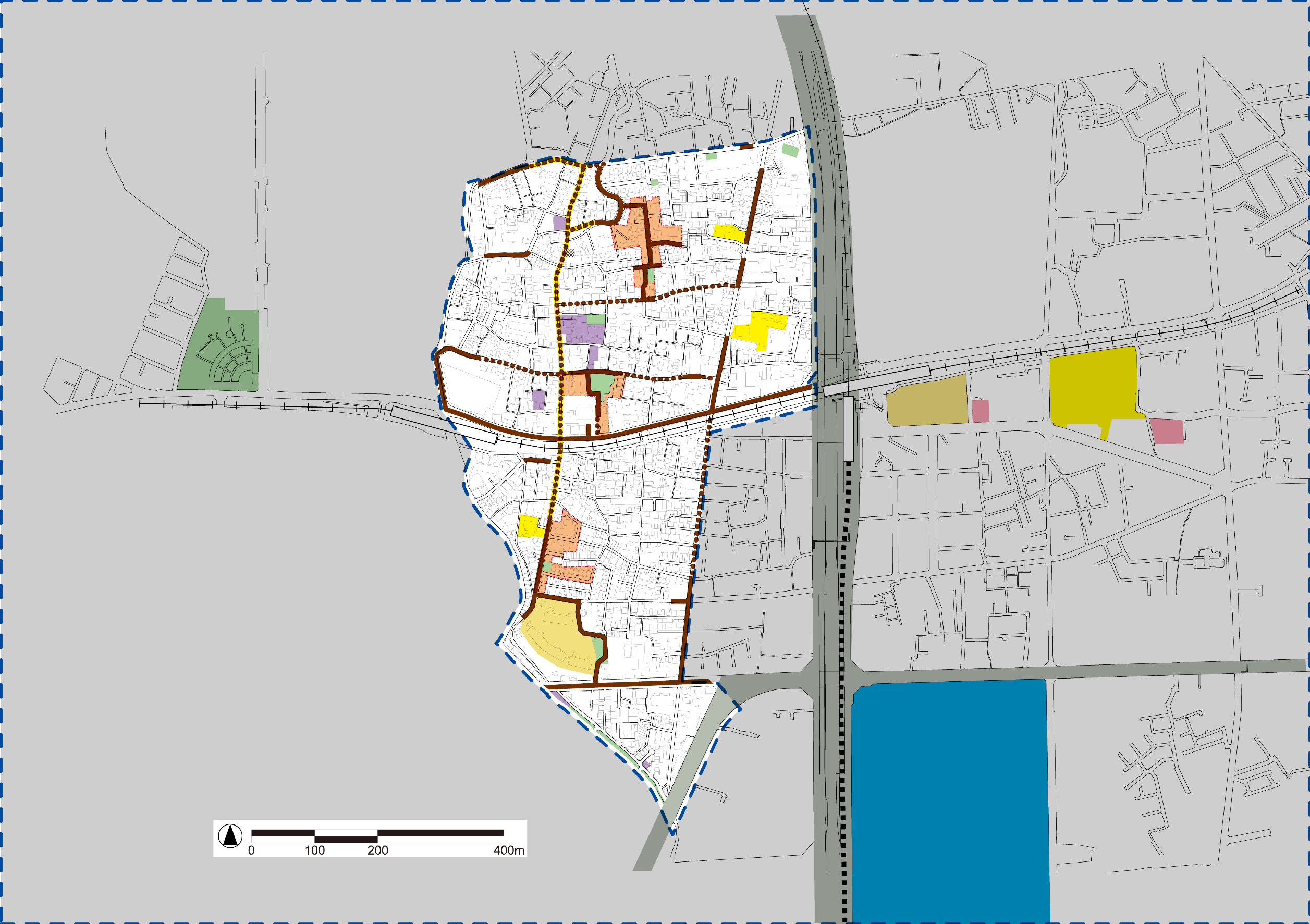 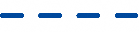 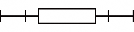 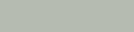 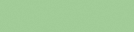 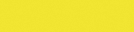 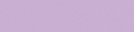 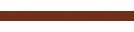 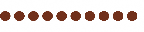 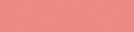 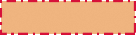 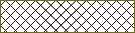 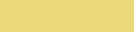 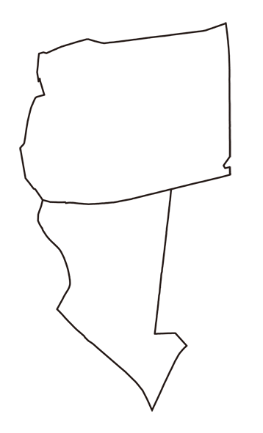 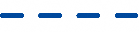 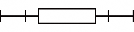 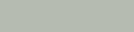 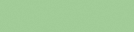 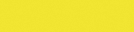 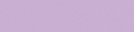 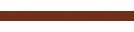 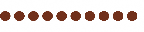 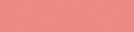 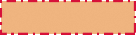 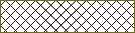 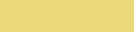 ①小路町・元町①小路町・元町①小路町・元町①小路町・元町①小路町・元町①小路町・元町①小路町・元町①小路町・元町①小路町・元町①小路町・元町①小路町・元町面積面積面積25ha25ha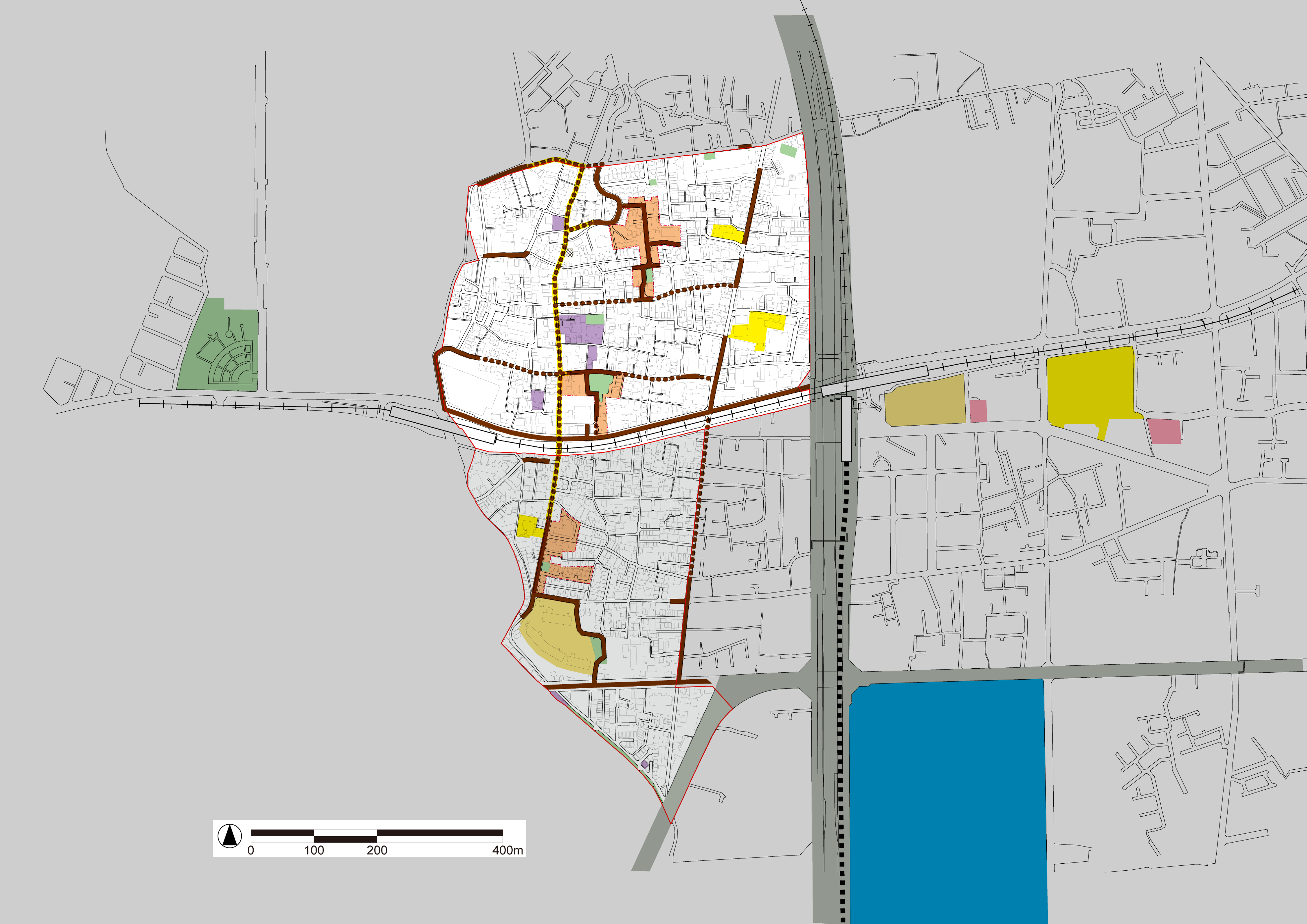 想定平均焼失率想定平均焼失率R5年度末35.4%35.4%想定平均焼失率想定平均焼失率解消目標年度解消目標年度解消目標年度R7年度R7年度建物棟数（R5年度）建物棟数（R5年度）建物棟数（R5年度）2,047棟2,047棟計画事業量（R3年度～R7年度）計画事業量（R3年度～R7年度）計画事業量（R3年度～R7年度）計画事業量（R3年度～R7年度）計画事業量（R3年度～R7年度）老朽建築物除却老朽建築物除却老朽建築物除却46棟46棟道路整備予定延長整備予定延長約620ｍ約620ｍ道路用地取得面積用地取得面積約1,380㎡約1,380㎡実績（R3年度～R5年度）実績（R3年度～R5年度）実績（R3年度～R5年度）実績（R3年度～R5年度）実績（R3年度～R5年度）老朽建築物除却老朽建築物除却老朽建築物除却21棟21棟道路整備延長整備延長─　ｍ─　ｍ道路用地取得面積用地取得面積1787.31㎡1787.31㎡整備スケジュール整備スケジュール路線名路線名未拡幅道路延長未拡幅道路延長R3年度R4年度R5年度R6年度R7年度整備スケジュール整備スケジュールＡ路線Ａ路線約430ｍ約430ｍ整備スケジュール整備スケジュールB路線B路線約150ｍ約150ｍ整備スケジュール整備スケジュールC路線C路線約40m約40m整備スケジュール整備スケジュール主要生活道路主要生活道路約530m約530m②本町②本町②本町②本町②本町②本町②本町②本町②本町②本町②本町面積面積面積14ha14ha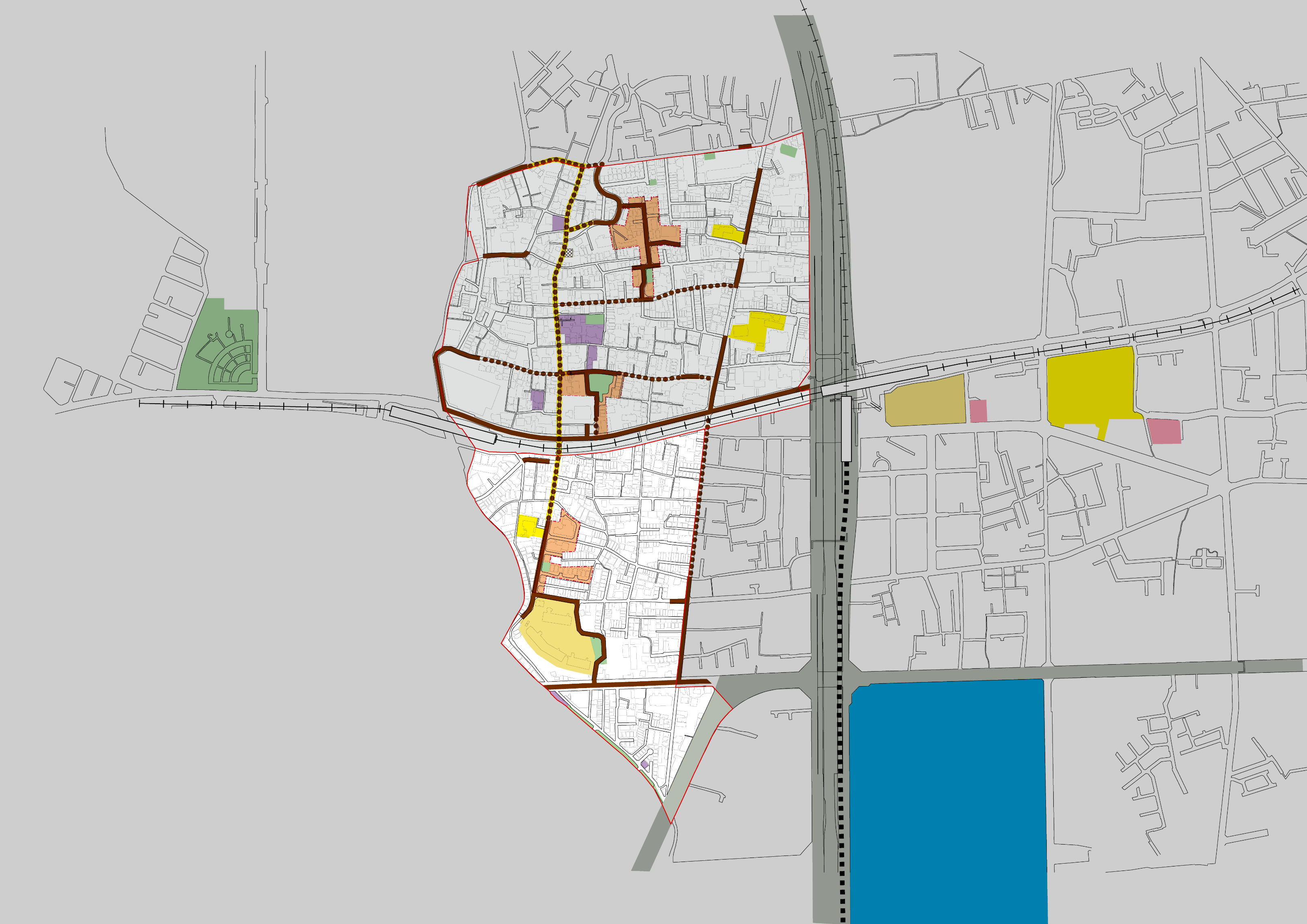 想定平均焼失率想定平均焼失率R5年度末28.4%28.4%想定平均焼失率想定平均焼失率解消目標年度解消目標年度解消目標年度R7年度R7年度建物棟数（R5年度）建物棟数（R5年度）建物棟数（R5年度）1,172棟1,172棟計画事業量（R3年度～R7年度）計画事業量（R3年度～R7年度）計画事業量（R3年度～R7年度）計画事業量（R3年度～R7年度）計画事業量（R3年度～R7年度）老朽建築物除却老朽建築物除却老朽建築物除却37棟37棟道路整備予定延長整備予定延長約100ｍ約100ｍ道路用地取得面積用地取得面積約150㎡約150㎡実績（R3年度～R5年度）実績（R3年度～R5年度）実績（R3年度～R5年度）実績（R3年度～R5年度）実績（R3年度～R5年度）老朽建築物除却老朽建築物除却老朽建築物除却15棟15棟道路整備延長整備延長─　ｍ─　ｍ道路用地取得面積用地取得面積509.24㎡509.24㎡整備スケジュール整備スケジュール路線名路線名未拡幅道路延長未拡幅道路延長R3年度R4年度R5年度R6年度R7年度整備スケジュール整備スケジュールA路線A路線約100ｍ約100ｍ整備スケジュール整備スケジュール主要生活道路主要生活道路約240m約240m